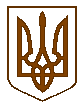 МІНІСТЕРСТВО ФІНАНСІВ  УКРАЇНИНАКАЗвід 13.12.2022                                       Київ                                                 № 432Зареєстрований в Міністерстві юстиції України 28.12.2022 за № 1691/39027Про внесення змін до Порядку заповнення форм фінансової звітності в державному секторіВідповідно до статті 56 Бюджетного кодексу України, Закону України «Про бухгалтерський облік та фінансову звітність в Україні» та підпункту 5 пункту 4  Положення про Міністерство фінансів України, затвердженого постановою Кабінету Міністрів України від 20 серпня 2014 року № 375,НАКАЗУЮ:Внести до Порядку заповнення форм фінансової звітності в державному секторі, затвердженого наказом Міністерства фінансів України від 28 лютого 2017 року № 307, зареєстрованого в Міністерстві юстиції України 21 березня 2017 року за № 384/30252 (у редакції наказу Міністерства фінансів України 
від 29 листопада 2017 року № 976), такі зміни:у пункті 10 розділу І:в абзаці першому після слів «що здійснюються шляхом проведення операції Об’єднаних сил (далі – заходів ООС)» доповнити словами «та/або території району проведення воєнних (бойових) дій або які перебувають в тимчасовій окупації, оточенні (блокуванні),»;в абзаці другому після слів «та/або антитерористичної операції або заходів ООС» доповнити словами «та/або території району проведення воєнних (бойових) дій або які перебувають в тимчасовій окупації, оточенні (блокуванні)».Департаменту методології бухгалтерського обліку та нормативного забезпечення аудиторської діяльності в установленому порядку забезпечити:подання цього наказу на державну реєстрацію до Міністерства юстиції України;оприлюднення цього наказу.3. Цей наказ набирає чинності з дня його офіційного опублікування.Контроль за виконанням цього наказу покласти на заступника Міністра фінансів України Воробей С. І.Міністр                                                                                      Сергій МАРЧЕНКО